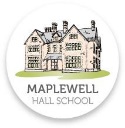                            Assessment - RAG GCSE                           Assessment - RAG GCSE                           Assessment - RAG GCSE                           Assessment - RAG GCSE                           Assessment - RAG GCSE                           Assessment - RAG GCSE                           Assessment - RAG GCSE                           Assessment - RAG GCSE                           Assessment - RAG GCSE                           Assessment - RAG GCSE                           Assessment - RAG GCSE                           Assessment - RAG GCSE                           Assessment - RAG GCSE                           Assessment - RAG GCSE                           Assessment - RAG GCSE                           Assessment - RAG GCSE                           Assessment - RAG GCSE                           Assessment - RAG GCSE                           Assessment - RAG GCSE                           Assessment - RAG GCSE                           Assessment - RAG GCSE                           Assessment - RAG GCSE                           Assessment - RAG GCSE                           Assessment - RAG GCSE                           Assessment - RAG GCSE                           Assessment - RAG GCSE                           Assessment - RAG GCSE                           Assessment - RAG GCSE                           Assessment - RAG GCSE                           Assessment - RAG GCSE                           Assessment - RAG GCSE                           Assessment - RAG GCSE                           Assessment - RAG GCSE                           Assessment - RAG GCSE                           Assessment - RAG GCSE                           Assessment - RAG GCSE                           Assessment - RAG GCSE                           Assessment - RAG GCSE                           Assessment - RAG GCSE                           Assessment - RAG GCSE                           Assessment - RAG GCSE                           Assessment - RAG GCSE                           Assessment - RAG GCSE                           Assessment - RAG GCSE                           Assessment - RAG GCSE                           Assessment - RAG GCSE                           Assessment - RAG GCSE                           Assessment - RAG GCSEStudent name:Student name:Student name:Student name:Current LevelCurrent LevelSeptember DecemberMayStudent name:Student name:Student name:Student name:Current LevelCurrent LevelClass: Class: Class: Class: 10 10 10 10 10 10 10 Min. TargetMin. TargetTopics/OverviewIntegers and IndicesAngles in PolygonsFunctions and SequencesFunctions and SequencesRatio and ProportionPerimeter, Area and VolumePythagoras and TrigonometryPrimes Factors and MultiplesPrimes Factors and MultiplesFractions and DecimalsTransformationsDirect and Inverse ProportionCircles and CylindersExpressions and  FormulaeGraphsSelf assessmentTopics/OverviewTheoretical and Experimental ProbabilityTheoretical and Experimental ProbabilityPercentagesPercentagesCongruent and Similar ShapesCharts and AveragesEquations and Inequalities2D and 3D ShapesGradientsCompound UnitsBearings and Scale DiagramsData Collection and SamplingConstructions and LociGraphical Solution of EquationsStandard FormSelf assessmentTopics/OverviewCompound UnitsOrganising, Presenting and Analysing DataCircles, Spheres and PyramidsCircles, Spheres and PyramidsGeometric ProofsAlgebraic Solution of EquationsAlgebraic Solution of EquationsSurds2D and 3D Representation2D and 3D RepresentationInequalitiesTrigonometryProofs and FormulaePercentage ChangeBivariate DataSelf assessment